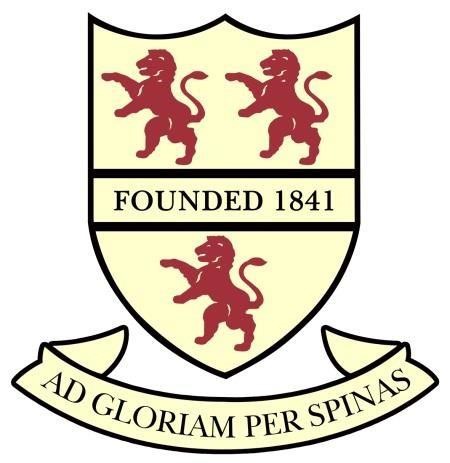 Gliddon and Squire North Devon XC League  2019 – 2020 Meeting 2 – Shebbear College  Sunday 13th October 2019 – First Race at 10.00am  Address of Venue – Shebbear College, Shebbear, Beaworthy, Devon EX21 5HJ Race HQ – Situated in the College promotions trailer, near to the start.  Parking – The main car park is on your right as you approach the College from the Bideford direction.  When this is full, there is a second smaller car park just past the main school buildings on your right.  There is a third car park by the Sports Hall – continue past the College and turn right at the crossroads (Battledown).  Then take the first turning on your right and follow the concrete road until you come to the parking area outside Pyke House and the Sports Hall.  Please avoid parking outside Lake Chapel as there is a service there at 11.00am.  Medical Assistance – All Terrain Medical Services will be on site Toilets and Changing – Both ladies and gents toilets/changing rooms are situated in the Sports Hall. Please do not leave anything in the changing rooms as the school cannot take responsibility for items left there.  Refreshments – Tea, coffee and cold drinks together with crisps and sweets will be on sale in the entrance to the Junior School, near to the finish area.  PLEASE NOTE - If there has been rain the course may become extremely wet and slippery.  Shoes with a good grip or spikes are advisable.  